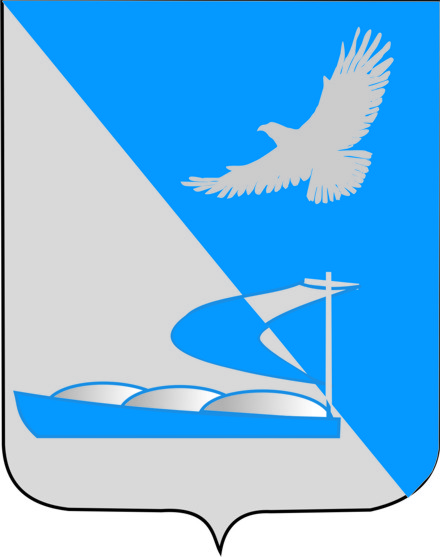 Совет муниципального образования«Ахтубинский район»РЕШЕНИЕ29.12.2015                                                                                                                № 153 Об утверждении Положения «О порядке признания безнадежной к взысканиюи списания задолженности по арендной плате запользование муниципальным имуществом администрации МО «Ахтубинский район»и земельными участками, находящимисяв границах МО «Ахтубинский район»            В соответствии с требованиями ст. 51 Федерального закона от 06.10.2003г. № 131-ФЗ «Об общих принципах организации местного самоуправления в Российской Федерации», в соответствии с главой 26 Гражданского кодекса Российской Федерации, Федеральным законом от 02.10.2007 N 229-ФЗ "Об исполнительном производстве", Уставом МО «Ахтубинский район».           Совет муниципального образования «Ахтубинский район»          РЕШИЛ:1. Утвердить прилагаемое  Положение «О порядке признания безнадежной к взысканию и списания задолженности по арендной плате за пользование муниципальным имуществом администрации МО «Ахтубинский район» и земельными участками, находящимися в границах МО «Ахтубинский район».2. Настоящее решение вступает в силу со дня его официального опубликования (обнародования).Председатель Совета                                                                                 С.Н. НовакГлава муниципального образования                                                        В.А. ВедищевУтвержденоРешением Совета МО «Ахтубинский район»                                                                                                  от 29.12.2015 № 153ПОЛОЖЕНИЕО порядке признания безнадежной к взысканию и списания задолженности по арендной плате за пользование муниципальным имуществом администрации МО «Ахтубинский район» и земельными участками, находящимися в границах МО «Ахтубинский район»1. Общие положения1.1. Настоящее Положение о порядке признания безнадежной к взысканию и списания задолженности по арендной плате за пользование муниципальным имуществом МО «Ахтубинский район» и земельными участками, находящимися в границах МО «Ахтубинский район» Астраханской области (далее - Положение), разработано в соответствии с Гражданским кодексом Российской Федерации, Федеральным законом от 02.10.2007 № 229-ФЗ «Об исполнительном производстве», Федеральным законом от 06.10.2003 № 131-ФЗ «Об общих принципах организации местного самоуправления в Российской Федерации», Уставом МО «Ахтубинский район» и определяет процедуру признания безнадежной к взысканию и списания задолженности (в части поступлений в бюджет МО «Ахтубинский район»), взыскание которой невозможно.1.2. Признается безнадежной и списывается задолженность по арендной плате, пеням, начисленным за ненадлежащее исполнение договорных обязательств в части поступлений в бюджет муниципального образования «Ахтубинский район», в случае:1.2.1. Ликвидации юридического лица (государственная регистрация при прекращении физическим лицом деятельности в качестве индивидуального предпринимателя) с момента внесения записи об этом в Единый государственный реестр юридических лиц в соответствии с законодательством Российской Федерации.1.2.2. Наличия вступившего в законную силу акта суда о завершении конкурсного производства (в случае признания должника банкротом) в части задолженности, не погашенной по причине недостаточности имущества должника, при условии, что данная задолженность была предметом при вынесении решения суда.1.2.3. Смерти гражданина (в том числе предпринимателя), являющегося арендатором-должником, а также вынесения судебными органами решения о признании безвестно отсутствующим, объявления умершим гражданина, являющегося арендатором-должником, а также признания гражданина несостоятельным (банкротом) в соответствии с действующим законодательством Российской Федерации в части задолженности, имеющейся на момент признания гражданина несостоятельным (банкротом).Положения настоящего пункта применяются для списания безнадежных долгов, за исключением случаев перехода обязательств, в том числе в порядке наследования, третьим лицам.1.2.4. Окончания исполнительного производства в случае невозможности взыскания задолженности с должника в соответствии с законодательством Российской Федерации об исполнительном производстве по основаниям, предусмотренным п. 3, 4, 5 ч. 1 ст. 46 Федерального закона от 02.10.2007 № 229-ФЗ «Об исполнительном производстве».1.2.5. Отказа в возбуждении исполнительного производства по основанию, предусмотренному п. 3 ч. 1 ст. 31 Федерального закона от 02.10.2007 № 229-ФЗ «Об исполнительном производстве».1.2.6. Наличия вступившего в законную силу акта суда об отказе в удовлетворении исковых требований администрации муниципального образования «Ахтубинский район», ее структурных подразделений, а также муниципальных учреждений МО «Ахтубинский район» о взыскании задолженности.1.3. Функции по списанию безнадежных долгов по арендной плате, подлежащей зачислению в бюджет МО «Ахтубинский район», выполняет постоянно действующая Комиссия по списанию безнадежных долгов по арендной плате (далее по тексту – «Комиссия»), образованная постановлением администрации МО «Ахтубинский район».В состав Комиссии включаются представители структурных подразделений администрации МО «Ахтубинский район» и представители представительного органа МО «Ахтубинский район».2. Порядок признания задолженности по арендной плате безнадежной к взысканию и подлежащей списанию2.1. Инициатором списания задолженности выступает Комитет имущественных и земельных отношений администрации МО «Ахтубинский район».2.2. Для рассмотрения вопроса о списании задолженности Комитет имущественных и земельных отношений администрации МО «Ахтубинский район» представляет в Комиссию письменное обращение о списании задолженности отдельного плательщика арендной платы с обоснованием причин невозможности ее взыскания.2.2.1. К данному обращению для рассмотрения задолженности плательщиков прилагаются следующие документы:а) справка о поквартальной (ежемесячной) задолженности, предлагаемой к списанию, с указанием отдельно сумм арендной платы и пени - для плательщика - юридического лица;б) справка о задолженности, предлагаемой к списанию, в разрезе арендной платы и периодов ее возникновения с указанием отдельно сумм арендной платы и пени - для плательщика - физического лица.2.2.2. Кроме того, представляются документы:а) для рассмотрения списания задолженности по пункту 1.2.1. настоящего Положения:- выписка из единого государственного реестра юридических лиц о ликвидации юридического лица;- копия определения суда о признании гражданина, индивидуального предпринимателя, либо юридического лица несостоятельным (банкротом);б) для рассмотрения списания задолженности по пункту 1.2.2. настоящего Положения:- заверенная копия вступившего в законную силу акта суда о завершении конкурсного производства (в случае признания должника банкротом) в части задолженности, не погашенной по причине недостаточности имущества должника в) для рассмотрения списания задолженности по пункту 1.2.3. настоящего Положения:- копия свидетельства о смерти физического лица либо копию судебного решения об объявлении физического лица умершим;- информация, подтверждающую отсутствие наследников у умершего;- документы, подтверждающие обстоятельства, заявленные в качестве оснований для признания задолженности безнадежной к взысканию;г) для рассмотрения списания задолженности по пункту 1.2.4. настоящего Положения:- постановления службы судебных приставов об окончании исполнительного производства по основаниям, указанным в п. 3, 4, 5 ч. 1 ст. 46 Федерального закона от 02.10.2007 № 229-ФЗ «Об исполнительном производстве»;д)  для рассмотрения списания задолженности по пункту 1.2.5. настоящего Положения:- постановления службы судебных приставов об отказе в возбуждении исполнительного производства по основанию, указанному в п. 3 ч. 1 ст. 31 Федерального закона от 02.10.2007 № 229-ФЗ «Об исполнительном производстве»;е)  для рассмотрения списания задолженности по пункту 1.2.6. настоящего Положения:- заверенная копия вступившего в законную силу акта суда об отказе в удовлетворении исковых требований администрации муниципального образования «Ахтубинский район», ее структурных подразделений, а также муниципальных учреждений МО «Ахтубинский район» о взыскании задолженности.2.3. Комиссия в месячный срок с момента получения материалов рассматривает представленные документы. В случае необходимости Комиссия вправе дополнительно запрашивать необходимые документы в соответствующих органах.2.4. Комиссия, рассмотрев представленные документы, принимает одно из решений:1) о признании задолженности по арендной плате в бюджет муниципального образования «Ахтубинский район»  безнадежной к взысканию и подлежащей списанию;2) об отказе в признании задолженности по арендной плате в бюджет муниципального образования «Ахтубинский район»  безнадежной к взысканию;3) о повторном рассмотрении представленных материалов в случае отсутствия необходимых документов.2.5. Решение Комиссии считается правомочным при присутствии на заседании Комиссии более половины списочного состава, утвержденного постановлением администрации МО «Ахтубинский район».2.6. Решение Комиссии принимается большинством голосов присутствующих членов Комиссии. При равенстве голосов голос председательствующего является решающим.Решение Комиссии отражается в протоколе заседания и подписывается председателем (в его отсутствие - заместителем). В протоколе заседания Комиссии указывается обоснование причины невозможности взыскания задолженности по арендной плате отдельно по каждому плательщику.2.7. В случае принятия решения, предусмотренного пп. 1 п. 2.4 настоящего Положения, на основании протокола заседания Комиссии, комитет имущественных и земельных отношений администрации МО «Ахтубинский район» в десятидневный срок принимает правовой акт, являющийся основанием для списания задолженности.3. Отражение списанной задолженности в учете и отчетности3.1. Постановление администрации МО «Ахтубинский район» о списании безнадежной задолженности, числящейся за отдельным плательщиком, является основанием для списания данной задолженности и отметки во всех регистрах учета и отчетности с записью:«Списано в соответствии с постановлением администрации МО «Ахтубинский район» от _______________ 20 ___ г., № ____».3.2. Отдел бухгалтерского учета и отчетности администрации МО «Ахтубинский район» осуществляет списание сумм задолженности на финансовый результат текущего финансового года по истечению срока исковой давности и ставит на бухгалтерский учет задолженность неплатёжеспособных дебиторов на забалансовый счет 04 «Задолженность неплатежеспособных дебиторов». Учет указанной задолженности осуществляется в течение срока возможного возобновления согласно законодательству Российской Федерации процедуры взыскания задолженности, в том числе в случае изменения имущественного положения должников, либо до поступления в указанный срок в погашение задолженности неплатежеспособных дебиторов денежных средств, до исполнения (прекращения) задолженности иным, не противоречащим законодательству Российской Федерации, способом. Суммы, полученные в погашение этой задолженности, списываются с забалансового счета и подлежат отражению в учете Администратора доходов бюджета.3.3. Суммы списанной дебиторской задолженности по неналоговым доходам бюджета исключаются при планировании доходов бюджета МО «Ахтубинский район» на предстоящий финансовый год.3.4. При списании дебиторской задолженности по неналоговым доходам бюджета, Администратор доходов, до 10 числа месяца, следующего за отчетным, предоставляет в Финансовое управление администрации МО «Ахтубинский район» информацию нарастающим итогом с начала финансового года о сумме признанной безнадежной к взысканию и списании задолженности.Верно: